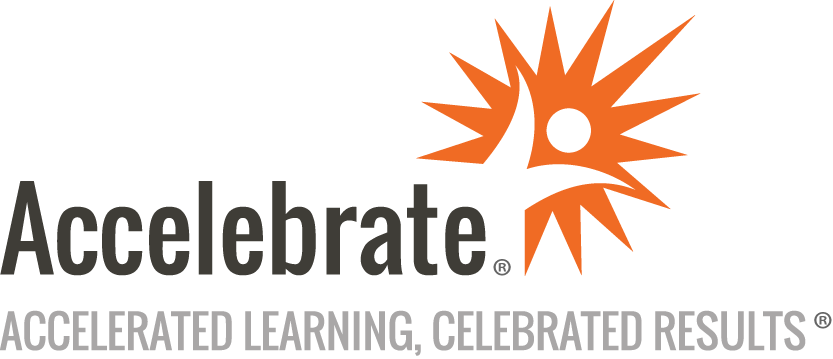 Advanced SymfonyCourse Number: SYM-102
Duration: 2 daysOverviewThis online or in-person Advanced Symfony training course teaches intermediate Symfony developers advanced skills such as integrating Symfony services, controlling and scripting Symfony from the command line, security, and building event-driven applications.Note: This course is capped at 8 attendees, overriding Accelebrate’s standard 15-attendee cap.PrerequisitesStudents must have taken Introduction to Symphony or have equivalent experience.MaterialsAll Symfony training students receive comprehensive courseware.Software Needed on Each Student PCWindows PCs or Macs with local administrator rightsPHP 8 or laterThe following PHP extensions installed: ctype, filter, iconv, intl, json, mbstring, openssl, pdo, pdo_sqlite, session, simplexml sodium, tokenizer, xml, xmlwriter, and xslSQLite3, MariaDB, or MySQLComposer 2.x or laterSymfony and Symfony CLINpm or YarnGitHub account for each participant, or a private repository + GIT account provided by your organization to our instructorGitObjectivesUnderstand dependency injectionUse the service registry appropriately and effectivelyBuild event-driven Symfony applicationsConfigure authentication and authorization for Symfony applicationsControl and automate Symfony from the command lineOutlineIntroductionServices Introduction to dependency injection and Symfony servicesThe best way to get the list of available servicesUsing auto-wiring to inject dependencies on a constructor, a setter, or a propertyChecking the custom configuration of your servicesServices and environment variablesConsole Console commands: creating interactive commands and batch commandsWriting your own commandsUsing helpers from SymfonyStyle to make life easierDeclaring and handling new options and arguments in your commandSecurity Introduction to Authentication and Authorization in a Symfony projectCreating your own authenticator with SecurityChecking the users’ roles to let them access a given resourceCreating custom voters to handle rare situations requiring a PHP checkEvents Introduction to events and how to dispatch them in a Symfony projectCreating subscribers to declare listenersImportant built-in eventsConclusion